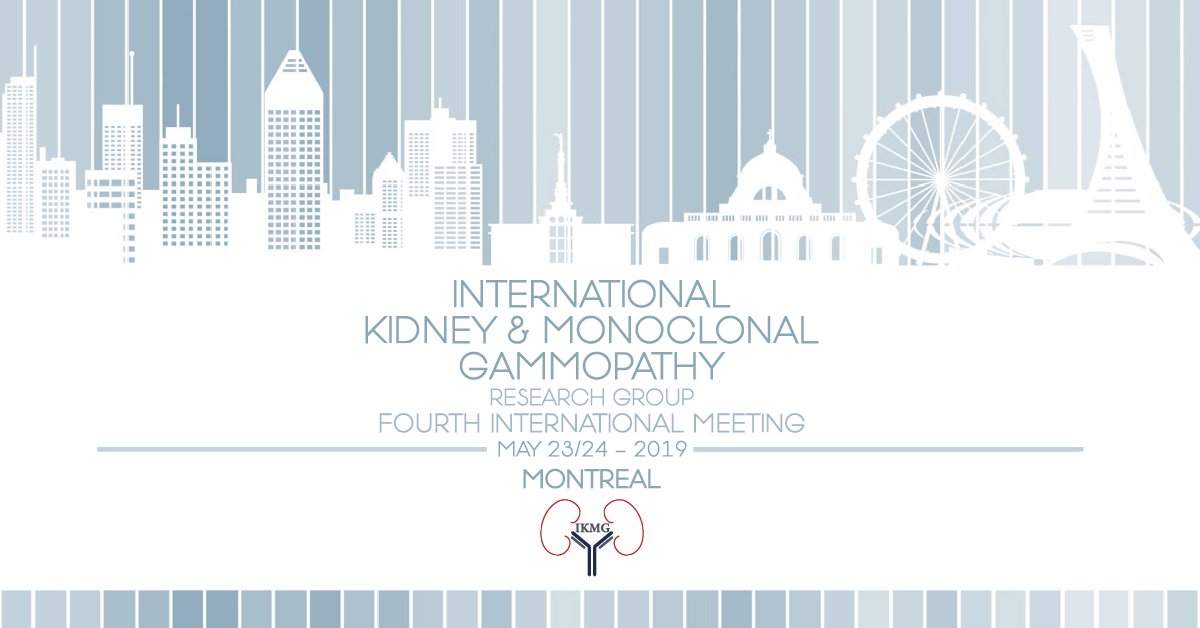 Preliminary programIKMG Research Group - 4th International MeetingThursday May 23 20197:00 am:    Registration and Breakfast8:00 am:    Opening remarks8:15 am:    MGRS-related kidney diseases9:15 am:    Proliferative Glomerulonephritis with non-organized monoclonal immunoglobulin deposits (PGNMID)10:45 am:  Break11:00 am:  Cast Nephropathy12:30 pm:  Lunch2:00 pm:    Biological and diagnosis3:30 pm:    Break4:00 pm:    Oral Communications6:00 pm:    Reception and Posters8:00 pm:    DinnerFriday May 24 20197:00 am:     Breakfast8:00 am:     Basic Science10:30 am:   Break10:45 am:   Amyloidosis12:30 pm:   Lunch2:00 pm:     The Future3:15 pm:     IKMG future directions and closing remarks3:45 pm:     Break4-6:00 pm:  Board meeting